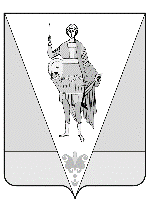 АДМИНИСТРАЦИЯ  МУНИЦИПАЛЬНОГО ОБРАЗОВАНИЯ«ВЕРХНЕТОЕМСКИЙ  МУНИЦИПАЛЬНЫЙ  РАЙОН»П О С Т А Н О В Л Е Н И Е   от 10 января 2020 года № 10/1с. Верхняя ТоймаОб определении мест вывоза твердых коммунальных отходов  В соответствии со статьями 8, 13, 13.4 Федерального закона от 24 июня 1998 года № 89-ФЗ «Об отходах производства и потребления», пунктом 18 части 1 статьи 14, пунктом 14 части 1 статьи 15 Федерального закона от 06 октября 2003 года № 131-ФЗ «Об общих принципах организации местного самоуправления в Российской Федерации», территориальной схемой обращения с отходами, в том числе с твердыми коммунальными отходами, на территории Архангельской области, утвержденной постановлением Правительства Архангельской области от 11 апреля 2017 года № 144-пп, п о с т а н о в л я ю:  Определить места вывоза твердых коммунальных отходов:а) с территории населенных пунктов муниципальных образований «Верхнетоемское», «Двинское» – площадку временного накопления твердых коммунальных отходов (площадка, площадью 4 950 м² (55 м х 90 м), расположенную на земельном участке в координатах: N62°12'01,75" E45°18'13,92", N62°12'01,66" E45°18'20,15", N62°11'59,89" E45°18'20,12", N62°11'59,94" E45°18'13,88";б) с территории населенных пунктов муниципального образования «Горковское» - земельный участок из категории земель «Земли промышленности, энергетики, транспорта, связи, радиовещания, телевидения, информатики, земли для обеспечения космической деятельности, земли обороны, безопасности и земли иного специального назначения» с кадастровым номером 29:02:062201:315, имеющий местоположение: Архангельская область, Верхнетоемский район, муниципальное образование «Горковское», примерно в 3 километрах на юго-запад от деревни Согра, площадью 10 000 м², с разрешенным использованием «Специальная деятельность»;в) с территории населенных пунктов муниципального образования «Сефтренское» - земельный участок из категории земель «Земли промышленности, энергетики, транспорта, связи, радиовещания, телевидения, информатики, земли для обеспечения космической деятельности, земли обороны, безопасности и земли иного специального назначения» с кадастровым номером 29:02:062201:315, имеющий местоположение: Архангельская область, Верхнетоемский район, МО "Сефтренское", примерно в 1 километре на северо-восток от пос. Зеленник, площадью 13 514 м², с разрешенным использованием «Специальная деятельность».Срок эксплуатации площадок временного накопления твердых коммунальных отходов 6 месяцев с момента вступления в силу настоящего постановления.Накопление отходов на площадкых производить в соответствии 
с санитарными нормами и правилами, а также природоохранным законодательством.Контроль исполнения настоящего постановления возложить 
на первого заместителя главы администрации муниципального образования «Верхнетоемский муниципальный район» С.Н. Калинина.Настоящее постановление вступает в силу после его официального опубликования и подлежит размещению на официальном сайте администрации муниципального образования «Верхнетоемский муниципальный район в информационно-телекоммуникационной сети «Интернет».Глава муниципального образования«Верхнетоемский муниципальный район»                                                                Н.В. Вьюхина